令和５年度 会長理事・市Ｐ担当副会長理事 合同研修会・懇親会　会長理事申込書学校番号　小・中（　　　　）　　　　　　　　　　　　　　　　学校〇　日時　令和５年７月１日（土）15:00開会（14:30受付）〇　会場　ＫＫＲホテル熊本 2階「城彩」※　参加・不参加を○で囲んでください。会長理事研修会　事前アンケート　※　申込書は６月２３日（金）までに、googleﾌｫｰﾑ、FAX・メール等からお願いいたします。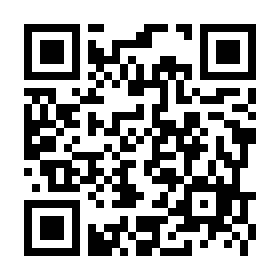 https://forms.gle/f7gBzV83CYmLu4696氏　　　名合同研修会　出欠懇親会　出欠会　長参加 ・ 不参加参加 ・ 不参加Q1：会長経験年数□新任　　　　□２年目以上　Q2：コロナ禍がきっかけで変化した活動を教えてください。　　　（複数記述可）Q3：今後のPTAの活動において気になること、不安なことを教えてください。　　　（複数記述可）例えば…任意加入問題、個人情報保護について、役員・委員決め、ボランティア制導入、保護者との関わりなど。※ご欠席の方も、気になる話題がございましたらご記入ください。熊本市PTA協議会事務局　Fax ２８８－３７５４（Tel 288-3750)Eメール　info@kumamotocity-pta.net